§1241.  DefinitionsAs used in this article, unless the context otherwise indicates, the following terms have the following meanings.  [PL 2009, c. 533, §1 (NEW).]1.  Department.  "Department" means the Department of Health and Human Services, Maine Center for Disease Control and Prevention.[PL 2009, c. 533, §1 (NEW).]2.  Expedited partner therapy.  "Expedited partner therapy" means prescribing, dispensing, furnishing or otherwise providing prescription antibiotic drugs to the sexual partner or partners of a person clinically diagnosed as infected with a sexually transmitted disease without physical examination of the partner or partners.[PL 2009, c. 533, §1 (NEW).]3.  Health care professional.  "Health care professional" means an allopathic physician licensed pursuant to Title 32, chapter 48, an osteopathic physician licensed pursuant to Title 32, chapter 36, a physician assistant licensed pursuant to Title 32, chapter 36 or 48, an advanced practice registered nurse who has a written collaborative agreement with a collaborating physician that authorizes the provision of sexually transmitted disease therapy or expedited partner therapy or an advanced practice registered nurse who possesses appropriate clinical privileges in accordance with Title 32, chapter 31.[PL 2019, c. 627, Pt. B, §5 (AMD).]4.  Sexually transmitted disease.  "Sexually transmitted disease" means a bacterial, viral, fungal or parasitic disease determined by rule of the department to be sexually transmitted, to be a threat to the public health and welfare and to be a disease for which a legitimate public interest will be served by providing for its regulation and treatment.[PL 2009, c. 533, §1 (NEW).]SECTION HISTORYPL 2009, c. 533, §1 (NEW). PL 2019, c. 627, Pt. B, §5 (AMD). The State of Maine claims a copyright in its codified statutes. If you intend to republish this material, we require that you include the following disclaimer in your publication:All copyrights and other rights to statutory text are reserved by the State of Maine. The text included in this publication reflects changes made through the First Regular and First Special Session of the 131st Maine Legislature and is current through November 1. 2023
                    . The text is subject to change without notice. It is a version that has not been officially certified by the Secretary of State. Refer to the Maine Revised Statutes Annotated and supplements for certified text.
                The Office of the Revisor of Statutes also requests that you send us one copy of any statutory publication you may produce. Our goal is not to restrict publishing activity, but to keep track of who is publishing what, to identify any needless duplication and to preserve the State's copyright rights.PLEASE NOTE: The Revisor's Office cannot perform research for or provide legal advice or interpretation of Maine law to the public. If you need legal assistance, please contact a qualified attorney.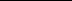 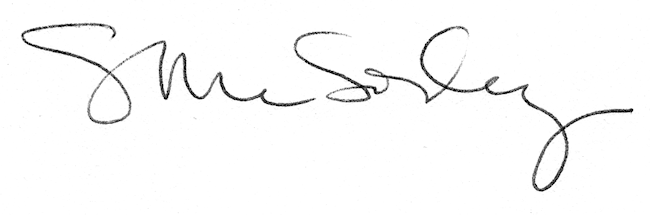 